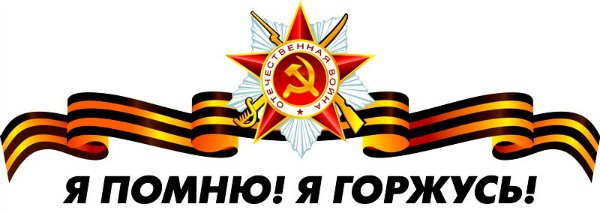 Река Поля в Клязьму впадает,Где ледник синий камень отдал-Наши предки здесь жить пожелали,На Коломну здесь путь пролегал.На старинном коломенском тракте,Левобережье Клязьмы-реки,Деревеньки веками стояли;Жили с семьями в них мужики.Для селянина место удобное:В лесах ягоды, дичь и грибы;Есть дрова, есть земля плодородная –Домик выстрой, женись и живи.С уважением помнится прошлое:Будни  трудные дедов, отцов.У них были: поля  не заросшие,В семьях чаще «полдюжины ртов».Их кормила земля плодородная,И с лесов, и с лугов и полейСобиралось богатство народноеДля страны, для крестьянских семей.Дети рано  к труду приучалисьИ, родительский помня наказ,В школе чтенью, письму обучались,Чтоб иметь в жизни знаний запас.Всем учеба дороги открыла,По успехам путь в жизни начать:Одних доля курсанта прельстила,Другим  в ВУЗы и РУ поступать.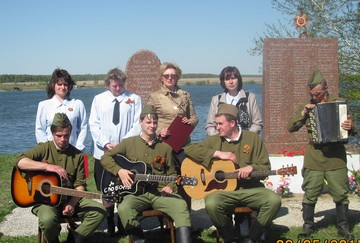 Отрывались подростки из домаНа просторы российской земли:Кто-то в город, поближе от дома,Кто на юг, кто на север страны.В отпуска возвращались в пенаты,Удивлялась родимая мать:«Кто «колесного скрипа боялся» -Самолетами стали летать!Песнь лилась и гармошка играла,Возле клуба девчат хоровод –Молодежь от труда отдыхала,Мирно жил небогатый народ.С каждым годом страна обновлялась:ГЭС и домны росли, города.	В сорок первом, как  прежде случалось, Ворвалась к нам с Европы война.Захотела фашистская свораПлодородные земли забрать,А свободных людей – без разбораВ беспросветное рабство загнать.Части в смертных боях отступали:Был в блокаде родной Ленинград,Под Москвой вкус победы познали:Повернули фашистов назад!Было трудно, страна в напряженье…«Все для фронта!» - был лозунг такой.Город технику слал, снаряженье.А колхоз обеспечил едой.Отцы, деды с врагами сражалисьНе за баксы, не ради наград –Чтобы дети свобод не лишались,Помнит враг Курск, Орел, Сталинград:Там был «сломлен хребет супостату»И не спас за  Днепром его «Вал».«Второй фронт» обещали солдату,Когда Киев враг в битве отдал.Днепр широк, но бои научилиКомандиров, сержантов, солдат:	С ходу русло реки переплыли –Правый берег Героями взят!На широких просторах России,С южных гор до холодных морей,Много крови солдаты пролили,Чтобы выгнать названных гостей.В города и столицы ЕвропыБыл проложен военный поход:Наводили мосты, брали ДОТы.Их встречал благодарно народ.Пал Берлин второго мая,Шел четвертый год войны,Над Рейхстагом развевалсяКрасный флаг моей страны.Поздним вечером восьмогоПод Берлином в тишинеУльтиматум был подписан,Подведен итог войне!Дождались свершенья рока…Фашизм кару принимай!По России шел с востокаДень девятый, месяц май.Возвратился воин в хату:Рады дети, рада мать.Тех, кто пал на ратном поле,Мы не будем забывать!А.Ф.КОТОВ. 